		maandag 30 maart			Ik krijg deze beloning thuis: 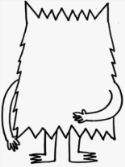 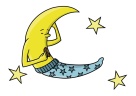 lezen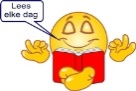 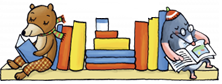 op zijn kop! lees de zin. welke zin is het?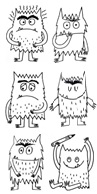 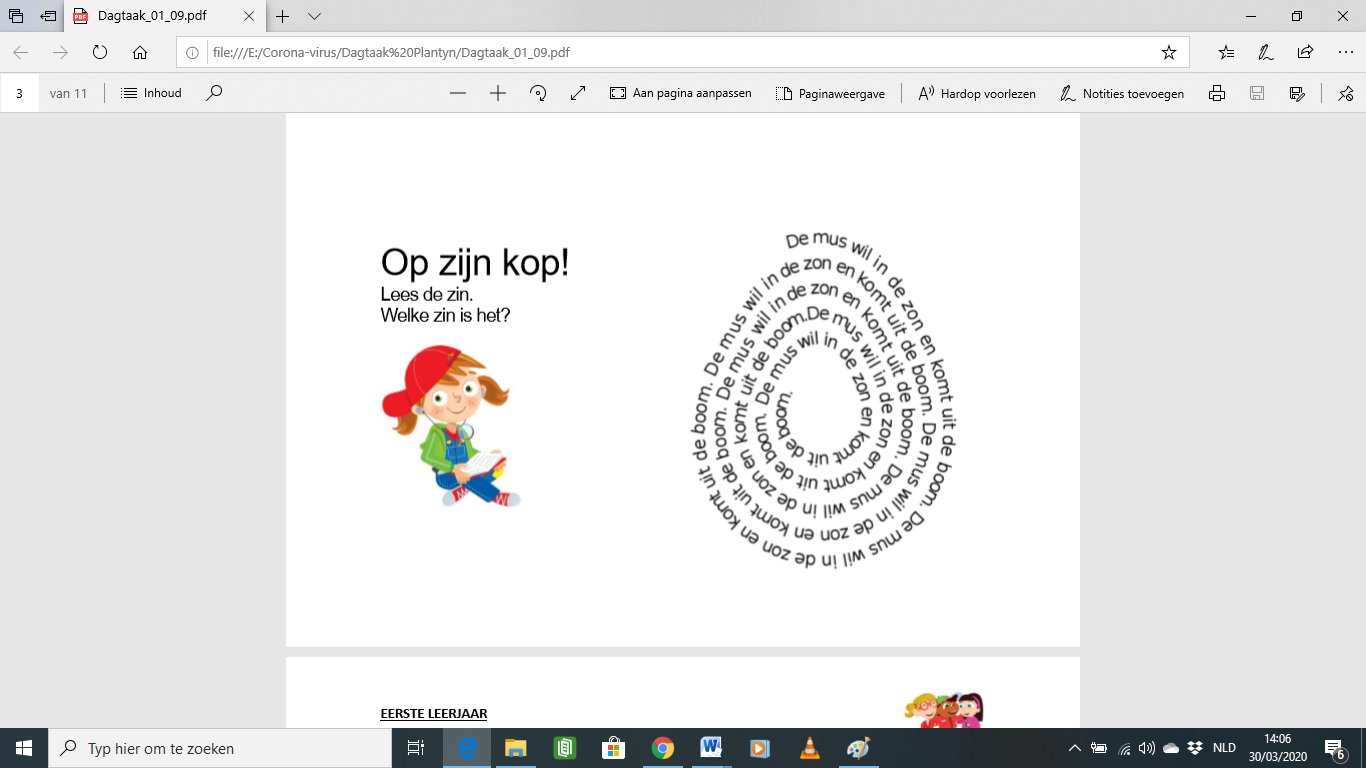 rekenen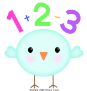 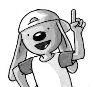 kleur het juiste bedrag. 
herhaal eerst met dit filmpje op xnapda:
https://www.xnapda.be/filmpjes/1ste-leerjaar/splitsen-het-getal-7-met-de-uitkomst-rechtstaand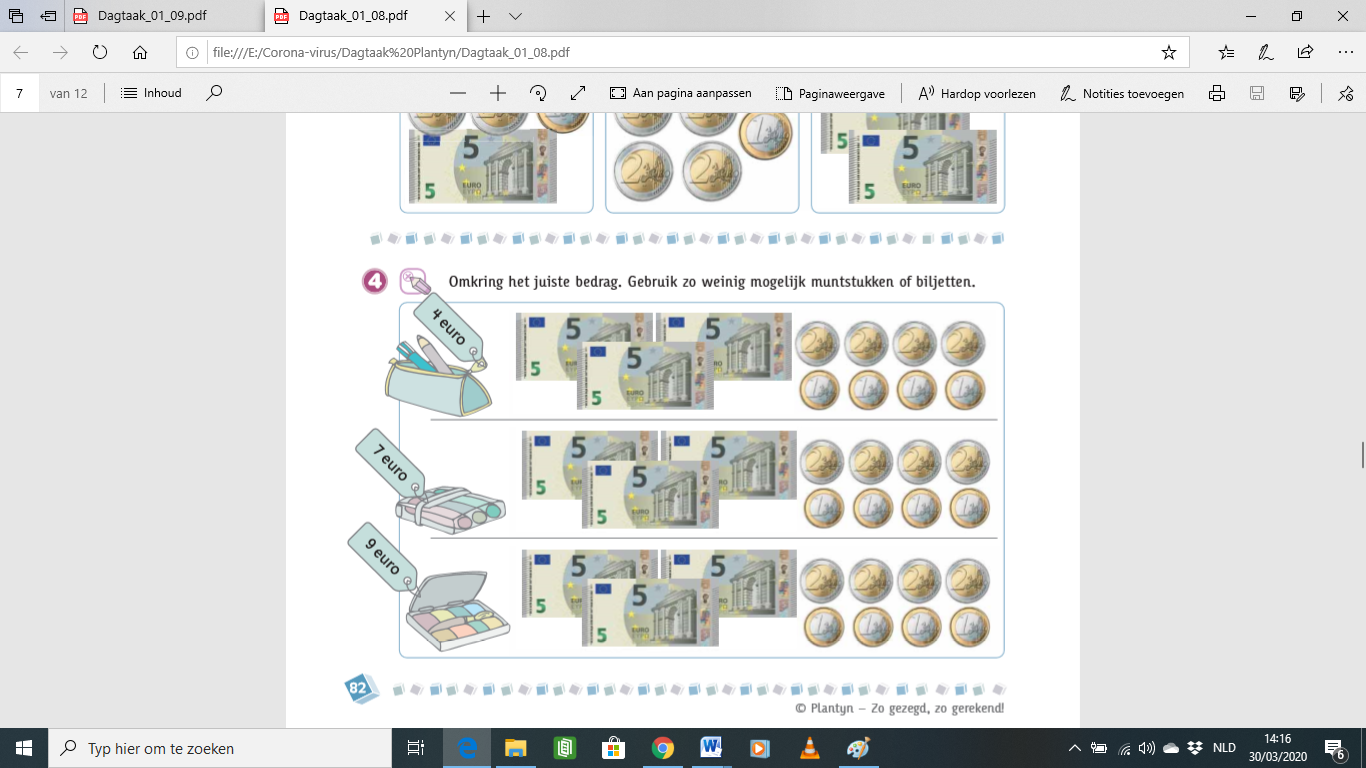 vul in.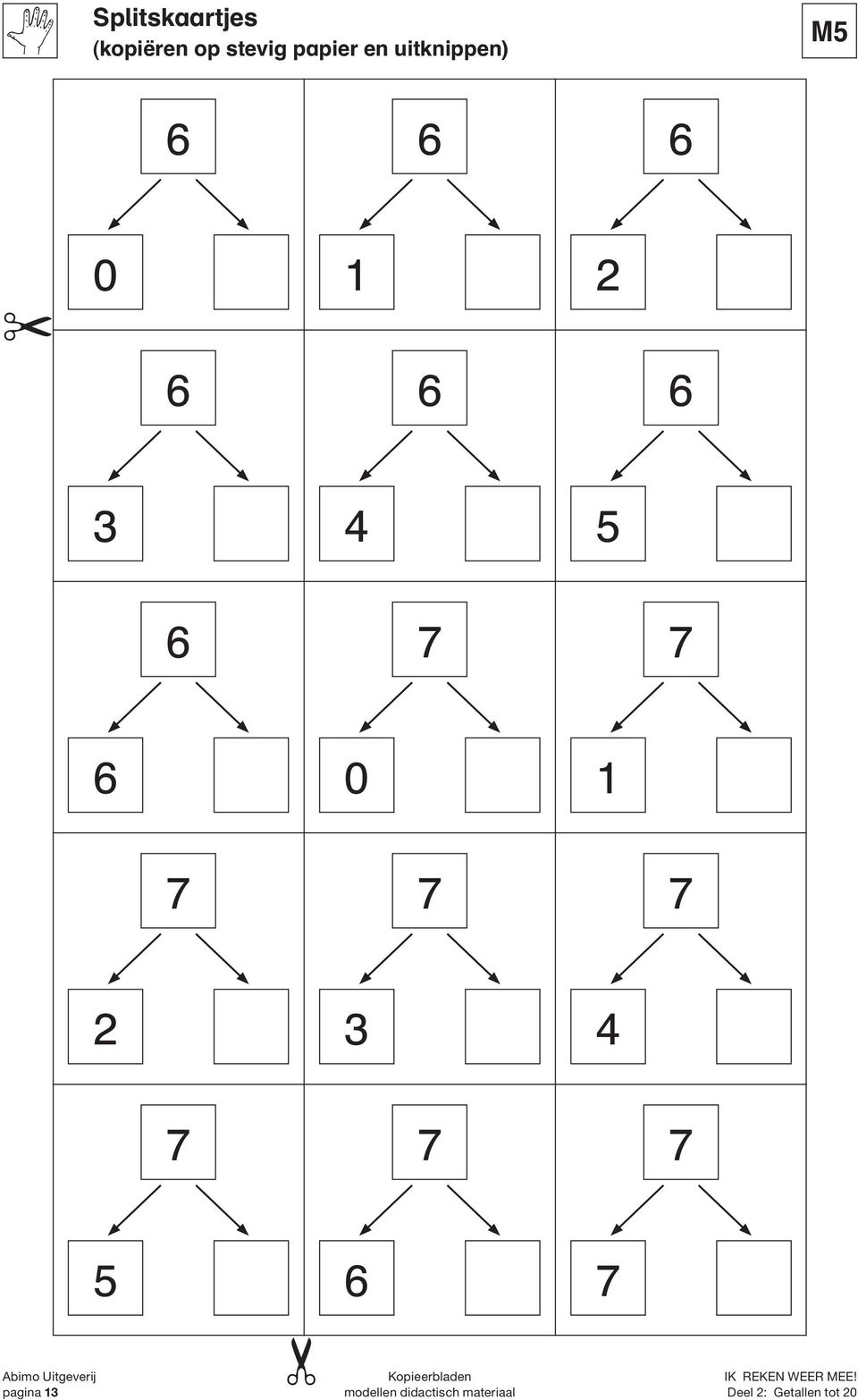 schrijven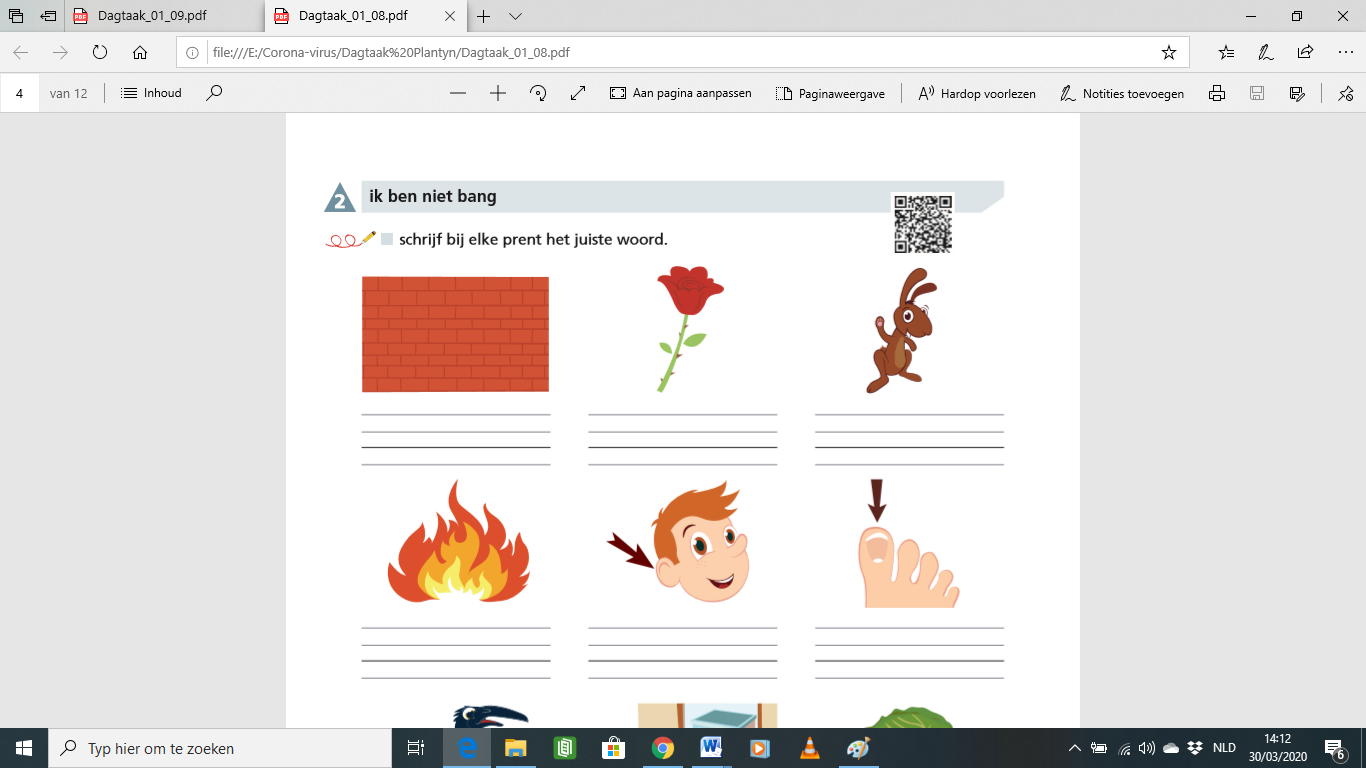 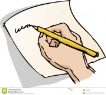 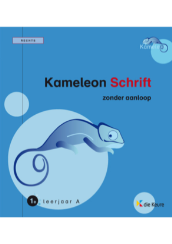 ik schrijf bij elke prent het juiste woord. allerlei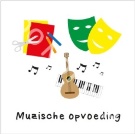 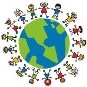 trek een streep van elke zin naar het passende deel van de dag.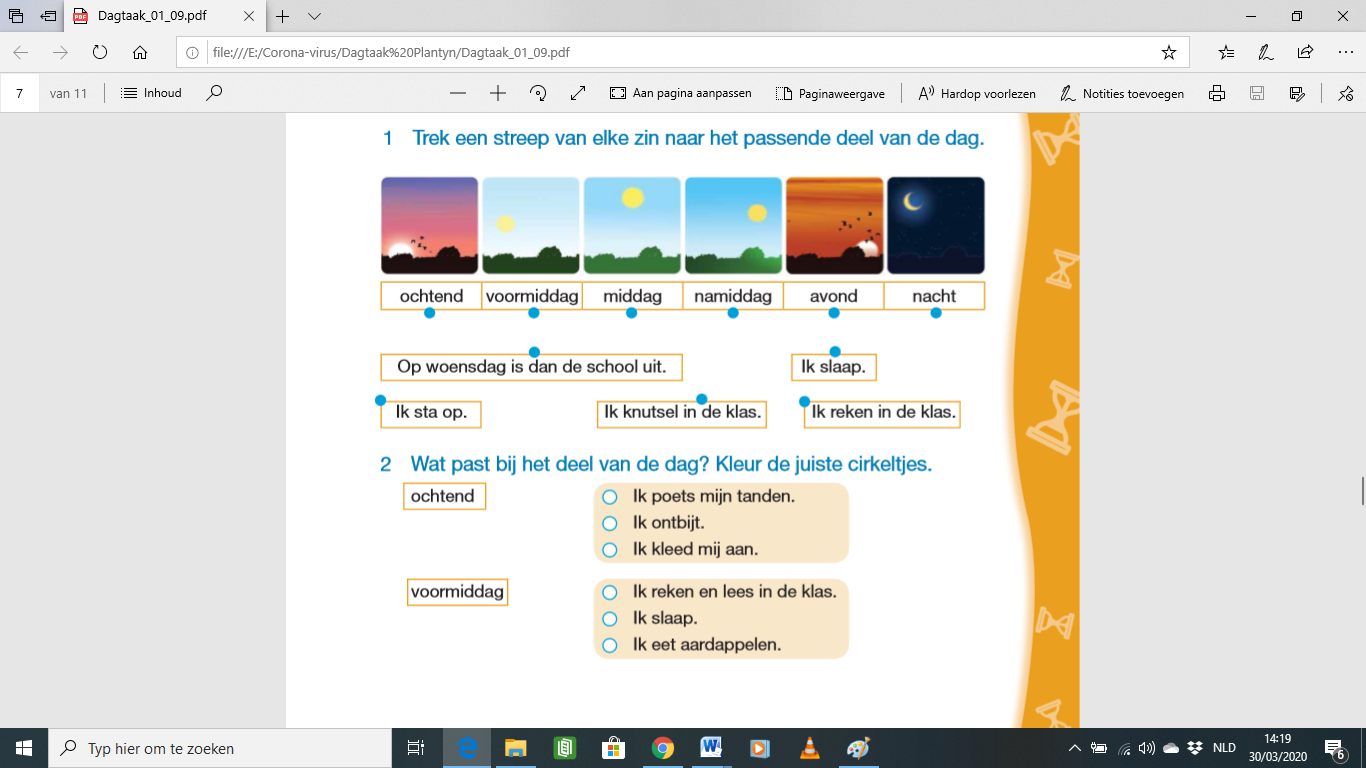 wat past bij het deel van de dag. kleur de cirkeltjes.ochtendvoormiddagnacht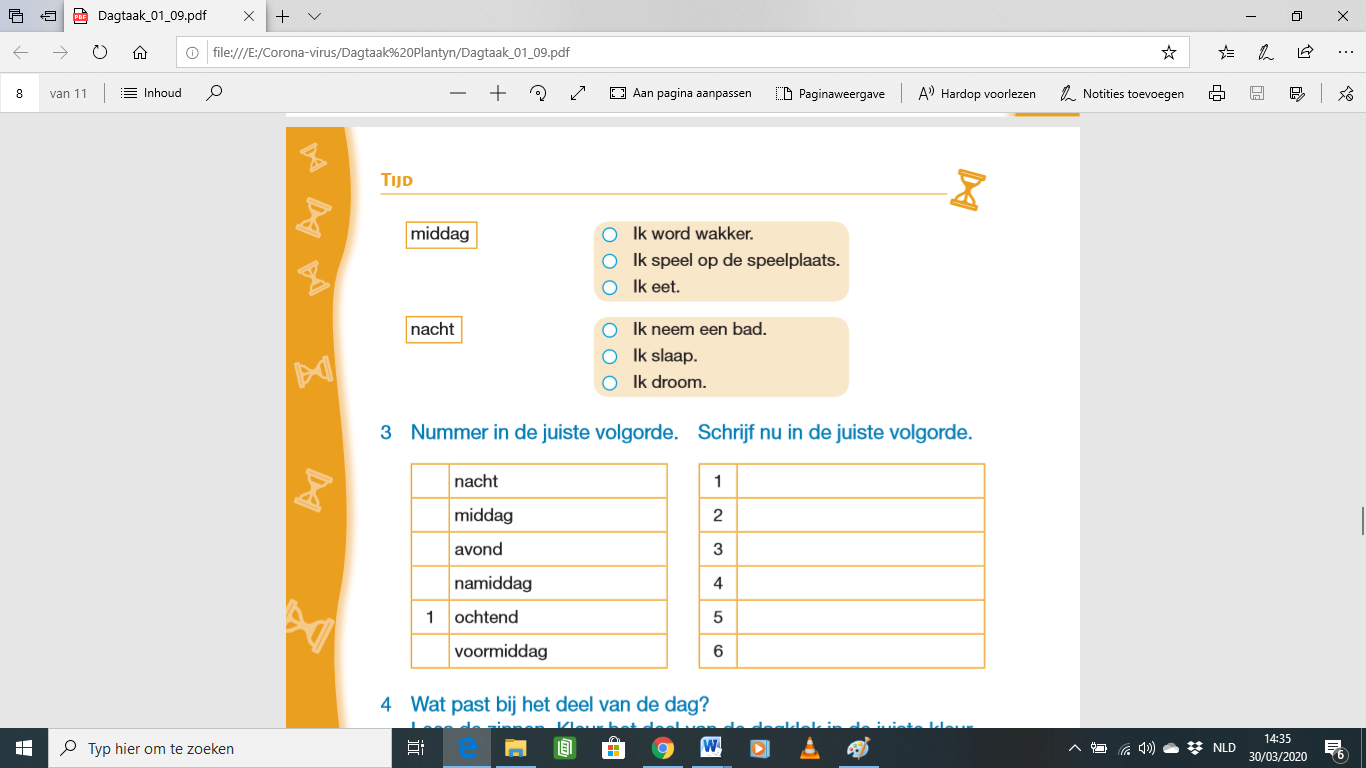 